Glen HarlandGlen Harland, born in about 1897 in Croydon, Surrey, was the eldest son of Ernest and Alice Harland. His father was a fish hawker, who had six children, one of whom died during childhood.  By 1911, the family had settled at 13 School Lane, Bushey.   Glen was then fourteen and was employed as an errand boy at a private house. He enlisted in the Reserve Battalion of the Middlesex Regiment before the war on 11 March 1914. By then, he had left home and was living at 62 Salisbury Road, Barnet, employed as a baker’s assistant at Williams Brothers on Barnet High Street.  When war broke out he transferred to the 7th Battalion of the Middlesex Regiment and within a month was promoted to Lance Corporal 2104. He was accidentally drowned on 6 July 1915 in Sandy Bay, Gibraltar. He was aged 17. He is remembered with honour at the Gibraltar (North Front) Cemetery, having served for a total of 1 year and 118 days. He is commemorated on the Bushey Memorial and at St Peter’ Church, Bushey Heath. 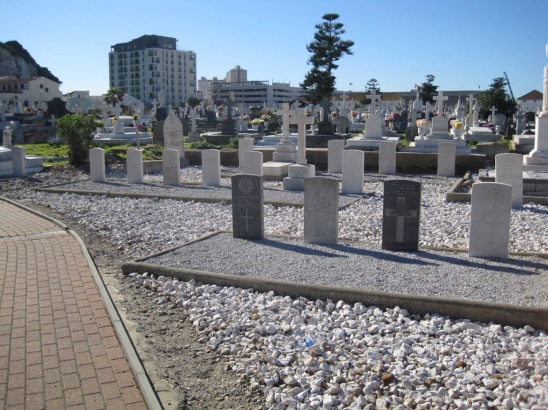 